Wawel legendarny i historyczny Lekcja polecana uczniom z klas IV-V szkół podstawowychLekcja prowadzona w języku ukraińskimZapraszamy na opowieść o dawnych czasach, niezwykłych miejscach i postaciach związanych 
z wawelskim wzgórzem. Podczas zajęć będziemy wspólnie odkrywać komnaty zamkowe, pełniące zarówno funkcje mieszkalne jak i reprezentacyjne. Przyjrzymy się także znanym władcom, którzy 
w sposób szczególny zapisali się na kartach historii.Słowa kluczowe: arras, alchemia, dzwon “Zygmunt”, dynastia, król, krużganek, legenda, głowy wawelskie, szewczyk Skuba, Stańczyk, zamek, wzgórze wawelskieCzas trwania: 60 minZajęcia odbywają się w wybranych salach Prywatnych Apartamentów Królewskich oraz Reprezentacyjnych Komnat KrólewskichЛегендарний та історичний ВавельУрок рекомендовано учням 4–5 класів початкової школиУрок проводиться українською мовоюЗапрошуємо на розповідь про давні часи, незвичайні місця та людей, пов’язаних із Вавельським пагорбом. Під час занять ми разом віднайдемо кімнати замку, які виконують як житлові, так і представницькі функції. Ми також розглянемо відомих правителів, які залишили особливий слід на сторінках історії.Ключові слова: гобелен, алхімія, дзвін «Зигмунт», династія, король, монастир, легенда, Вавельські голови, швець Скуба, Станьчик, замок, Вавельський пагорбТривалість: 60 хв.Заняття проводяться в обраних кімнатах Приватних Королівських Апартаментів і Представницьких Королівських ПалатOdkrywcy wawelscy Lekcja polecana uczniom klas IV–VIII szkół podstawowychLekcja – gra dla grup mieszanych polsko-ukraińskich, prowadzona w języku polskim oraz ukraińskim, przez dwóch prowadzącychGra muzealna, podczas której uczestnicy odkryją język k sztuki wspólny dla wszystkich, bez względu na kraj pochodzenia. Celem zajęć jest rozbudzenie wrażliwości estetycznej u uczestników i poznanie przez nich zabytków prezentowanych na ekspozycjach wawelskich. Podczas zajęć uczestnicy będą mogli podzielić się swoimi spostrzeżeniami i odczuciami na temat oglądanych dzieł sztuki, poznać style artystyczne, postacie legendarne, biblijne czy mitologiczne oraz władców-dawnych mieszkańców Zamku Królewskiego na Wawelu.Słowa kluczowe: sztuka, malarstwo, rzeźba, dziedzictwo, mitologia, legenda, święci, muzeum, zamek, kultura, renesans, barok Czas trwania: 60 minZajęcia odbywają się w wybranych salach Prywatnych Apartamentów Królewskich i Reprezentacyjnych Komnat Królewskich Вавельські винахідникиУрок рекомендовано учням 4–8 класів початкової школиЗаняття-гра для змішаних польсько-українських груп, проводять польською та українською мовами двоє викладачівМузейна гра, в якій учасники відкриють мову мистецтва, спільну для всіх, незалежно від країни походження. Мета курсу – пробудити естетичну чутливість учасників і дізнатися про пам’ятки, представлені на виставках Вавеля. Під час занять учасники зможуть поділитися своїми спостереженнями та відчуттями від побачених витворів мистецтва, дізнатися про мистецькі стилі, легендарних, біблійних та міфологічних персонажів, правителів – колишніх мешканців королівського замку на Вавелі.Ключові слова: музей, замок, мистецтво, колекція, спадщина, культурна пам’ятка, живопис, скульптура, легенда, міфТривалість: 60 хв.Заняття проводяться в обраних кімнатах Приватних Королівських Апартаментів і Представницьких Королівських Палат INFORMACJA I REZERWACJA / БРОНЮВАННЯ ТА ІНФОРМАЦІЯ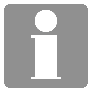 poniedziałek: godz. 9:00-14:00, wtorek-niedziela: godz. 9:00-16:00tel.: 12 422 16 97   e-mail: rezerwacja@wawelzamek.plprosimy o dokonywanie rezerwacji z minimum tygodniowym wyprzedzeniemliczba lekcji ograniczona, decyduje kolejność zgłoszeńLEKCJE MUZEALNE STACJONARNEczas trwania: 60 minutmaksymalna liczba uczestników: 25 uczestników wraz z opiekunami
wymóg: 1 opiekun na maksymalnie 10 uczestników; opiekunowie powyżej tej liczby wliczani są w liczbę uczestników i jest za nich pobierana opłataOPŁATYod uczestnika 12 złminimalna opłata dla grupy poniżej 15 osób wynosi 180 złopłata ulgowa: za uczestnika oraz minimalna opłata dla grupy wynosi 50% opłaty pełnopłatnejbilety ulgowe przysługują: uczniom klas integracyjnych, ośrodków szkolno-wychowawczych, wychowankom domów dziecka, uczestnikom terapii zajęciowejпонеділок 9:00-14:00, вівторок-неділя 9:00-16:00
телефон: 12 422 16 97	електронна пошта: rezerwacja@wawelzamek.plбудь ласка, робіть бронювання принаймні за тижденькількість уроків обмежена, вирішальною є порядковість заявокАудиторні музейні заняттятривалість: 60 хвмаксимальна кількість учасників: аудиторне заняття: 25 учасників з вихователями
Умова: 1 опікун на максимум 10 учасників; опікуни понад цю кількість входять до числа учасників і з них стягується плата.Оплатааудиторні заняття: 12 злотих за учасника; мінімальна вартість для групи менше 15 осіб становить 180 злотихпільгова оплата: за учасника, а також мінімальна оплата для групи становить 50% від повної оплати
пільговими білетами можуть скористатися: учні інтеграційних класів, освітньо-виховних центрів, вихованці дитячих будинків, учасники терапії заняттями